Beleidsplan plusklas groep 3 t/m 8 Bij ons op daltonschool St. Jozef noemen we de plusklas ‘Denktank’ 
Doelstelling

Het doel van de ‘denktank’ is:
- De omgang met gelijkgestemden 
- Het welbevinden van de leerling bevorderen
- Behoud van interesse in school en leeractiviteiten
- Leren leren; gericht werken aan leerstrategieën (formeel leren) en vaardigheden
- Leerling bewust maken van een vaste en een groei mindset
- Verbeteren van sociale vaardigheden
- Rekening houden met de belangstelling van het kind
 Criteria

De ‘denktank’ is bestemd voor leerlingen uit de groepen 3 t/m 8. Om in aanmerking te komen voor de ‘denktank’ moet aan een aantal criteria worden voldaan:
 • SiDi PO gesignaleerd 
 • De leerling beschikt over een hoge intelligentie (Cito score) 
 • Er mag geen sprake zijn van een te grote “naastliggende” problematiek
 Selectieprocedure
Ieder schooljaar vult de leerkracht van groep 3 t/m 7 de signaleringslijst van SiDi PO 
voor de voorjaarsvakantie in.
Het leerteam meer- en hoogbegaafdheid bespreekt de signaleringslijsten en bepaalt samen met de leerkracht bij welke leerling de SiDi PO procedure moet worden opgestart. De leerkracht volgt de stappen van de algemene diagnose (oudervragenlijst, oudergesprek, leerkrachtdiagnoselijst, leerlingvragenlijst). Wanneer bij een leerling sprake is van een belemmering om tot optimaal leren te komen, kan de leerkracht kiezen voor de verdiepende diagnose.
De hoogbegaafdheidscoördinator stelt een overzicht (bijlage 1) van de volgende gegevens van alle SiDi PO gesignaleerde leerlingen samen:

- Cito scores begrijpend lezen en rekenen wiskunde
- De scores van de recente signaleringslijst; datum van een eerdere signalering 
- Aandachtspunten van de leerling
- V-IQ, P-IQ, T-IQ en verwerkingssnelheid (indien van toepassing)
Bovenstaande gegevens worden in mei aan de toelatingscommissie voorgelegd. De 
toelatingscommissie bestaat uit het leerteam hoogbegaafdheid en de IBer.
De toelatingscommissie besluit over toelating en plaatsing. Zij bepalen aan de hand 
van de geselecteerde leerlingen de indeling van de ‘denktank’. Voorbeelden zijn:
- Leerlingen van groep 3 t/m 5 en groep 6 t/m 8 worden geclusterd en komen om de 
  week naar de ‘denktank’.
- Onderpresteerders worden geclusterd en werken in de ‘denktank’ aan leerstrategieën   
  en vaardigheden.
- Goed presterende leerlingen worden geclusterd voor meer uitdaging en omgang 
  met peers.
De toelatingscommissie informeert de geselecteerde leerlingen en hun ouders per 
brief over de start en de data van de ‘denktank’ van het komende schooljaar. Aanbod 

De ‘denktank’ vindt per groep om de week plaats. Op de andere dagen werken de leerlingen aan een aangepast programma (levelwerk of eigen opdracht) in de eigen groep.

Contact met de ouders

1. Ouderavond van de klankbordgroep
   Twee keer in het schooljaar worden de ouders van alle SiDi PO geselecteerde 
    leerlingen uitgenodigd voor een ouderavond. Mogelijke onderwerpen zijn:
     • Het beleid omtrent (hoog)begaafdheid op school
     • Organisatorische informatie
     • Specifieke vragen omtrent (hoog)begaafdheid
     • De doelen en de inhoud van de ‘denktank’ 
     • Informeren naar mogelijke ouderexpertise, die in de ‘denktank’ ingezet zou 
        kunnen worden
     • Omgang met ‘gelijkgestemde ouders’; uitwisselen van ervaring en herkenning

2. Rapportage in februari en juni voor de leerlingen van de ‘denktank’

3. 15 minuten gesprekken in juni met ouders en leerlingen van de ‘denktank’

Rol van de ‘denktank’ begeleider

De ‘denktank’ begeleider moet bekend zijn met de theorie over hoogbegaafdheid, met het deelzorgplan (hoog)begaafdheid van de Daltonschool Sint Jozef en weten hoe je op de onderwijsbehoeften van (hoog)begaafde leerlingen in kunt spelen.
Met deze achtergrond is het belangrijk dat de begeleider een coachende rol inneemt (open vragen stellen/oplossingsgericht werken), weet hoe hij/zij leerlingen leert leren en dat de feedback op inspanning en strategiegebruik gericht moet zijn en niet op de intelligentie of op de persoon. 
Verslaglegging

     • Logboek
     • Rapportages  (gaan naar de leerkracht en ouders)
     • 15 minuten gesprek met de ouders en leerling
      Tijdpad 

De selectieprocedure voor de plusklas vindt plaats in de maanden maart t/m mei. Bijlage 1
Toelatingscommissie      mei …                                   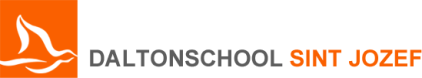 Overzicht kinderenActiviteitDoelstellingMateriaalLeren lerenInhoud van teksten lerenMindmappenStudiekaartenSamenvatting,markeren, inhoudsvragenLeerstrategieënOverhoor jezelfPlanmatig werkenstappenplanexecutieve functiesMinka DumontTaxonomie van Bloom
www.lereniseenmakkie.nl 
Beter-onthouden-trucsActief leren – modelSchool aan zet, ‘Wief’, werken met eigen doelLeren denken Analytisch denkenCreatief denkenPraktisch denkenKritisch denkenOnderzoekend lerenFilosoferen met kinderenVooruitwerklab (Sternberg)DenksleutelsProjecten M. DumontBurgerschapsspel, discussieEigen leervraag stellenFilosofie voor kidsLeren levenInzicht in jezelfZelfsturing 
Mindset (Fixie, Growie)Sociaal emotionele vaardigheden trainenOmdenken De kracht in jezelf, Kinderkwaliteitenspel, werken met een eigen doelwww.platformmindset.nl   Kanjertraining 
Helpende gedachtenProject
werkenSamenwerkenLeren presenterenTop down werkenExecutieve functiesEigen inbreng, reflectieEigen stappenplanAcadinMetafoor ‘Boot’ (wief)GastdocentNatuurkundeScheikundeKennis maken met beroepenVreemde taalOuders, grootouders, studenten, vwo leerling Wanneer:Wat:Wie:VoorjaarsvakantieSiDi PO signaleringslijst invullenGroepsleerkrachtMaartSelectieprocedure SiDi PO bepalenLeerteam HBMaart / aprilStappen van de selectieprocedure volgenGroepsleerkracht, oudersApril / meiGegevens van alle SiDi PO gesignaleerde leerlingen verzamelenHB coördinatorMeiSelectieprocedure en verdeling ‘denktank’ToelatingscommissieMei Uitslag selectieprocedure bekendmaken binnen de schoolHB coördinatorJuni Brief voor ouders en leerling versturenHB coördinatorDe tweede week na de zomervakantieStart ‘denktank’Leerkracht ‘denktank’NovemberOuderavond HB klankbordgroepKlankbordgroep, Leerteam HBFebruariRapport ‘denktank’Leerkracht ‘denktank’MaartOuderavond HB klankbordgroepKlankbordgroep, Leerteam HBJuni / juliRapport ‘denktank’
15 minuten gesprekken met leerlingen en oudersLeerkracht ‘denktank’Cito scores 
VS I+ (dik gedrukt)Cito scores 
VS I+ (dik gedrukt)SiDi POIQ onderzoekIQ onderzoekIQ onderzoekAandachtspuntToelatingWSRWV-IQP-IQT-IQGroep 3(≥ 154)Groep 4  M4 (≥168)(≥ 199)Groep 5  M5(≥188)(≥235)Groep 6  M6(≥214)(≥260)Groep 7  M7(≥63)(≥115)